2020-2021 ÖĞRETİM YILI BAHAR YARYILI SINAV TAKVİMİ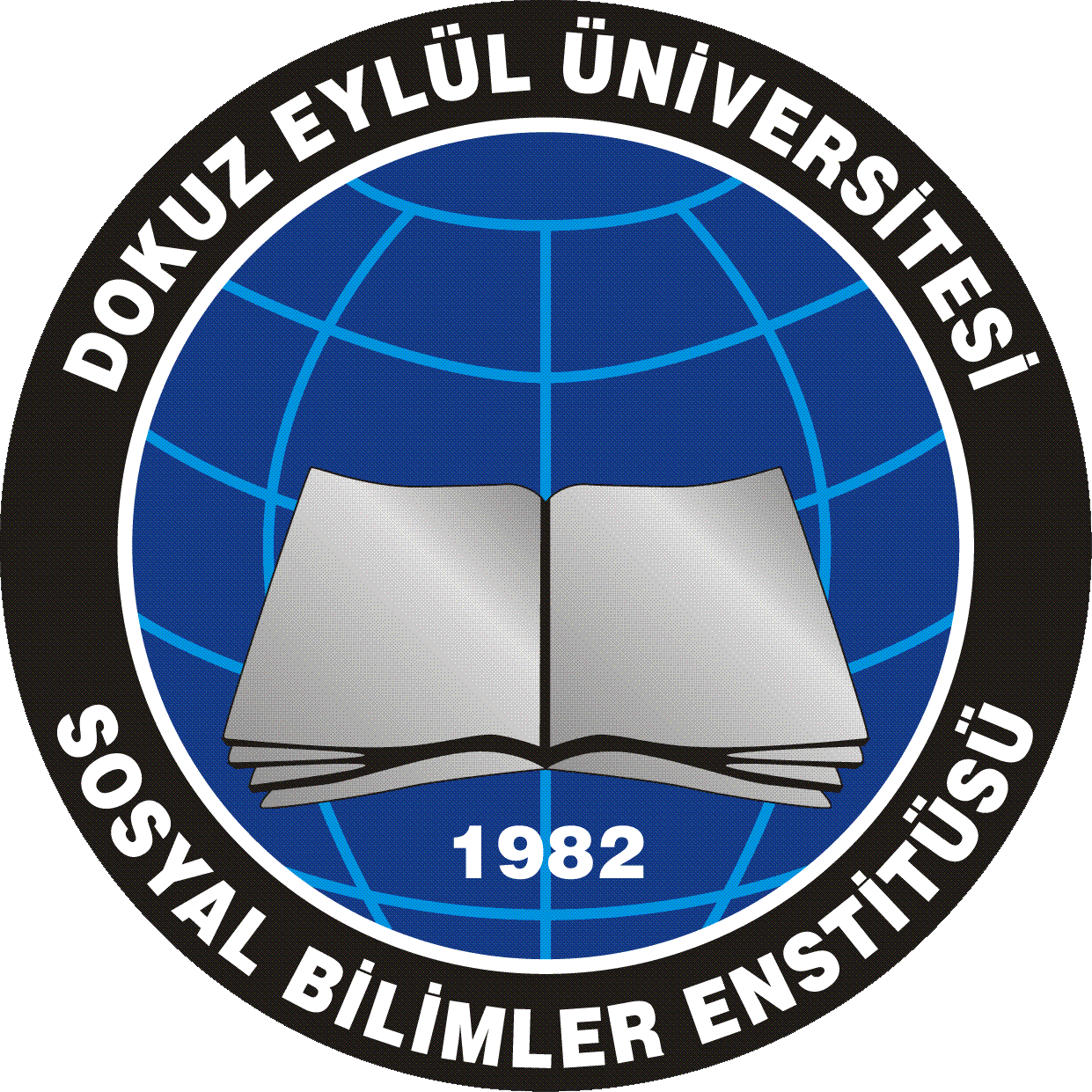 2020-2021 ÖĞRETİM YILI BAHAR YARYILI SINAV TAKVİMİANABİLİM DALI : Genel DilbilimANABİLİM DALI : Genel DilbilimPROGRAM          : Genel Dilbilim DoktoraPROGRAM          : Genel Dilbilim DoktoraDERSİN 
KODUDERSİN ADIDERSİ VEREN
 ÖĞRETİM ÜYESİARA SINAV 
TARİHİFİNAL 
SINAV 
TARİHİBÜTÜNLEME 
SINAV TARİHİDİL 6028Kanıtlayıcı Söylem ve İnandırmaDOÇ.DR. GÜLSÜM SONGÜL ERCAN26.04.202128.06.202126.07.2021DİL 6044Tür ÇözümlemesiPROF.DR. KAMİL İŞERİ26.04.202128.06.202126.07.2021DİL 6046Söylem ve İdeolojiDOÇ.DR. GÜLSÜM SONGÜL ERCAN27.04.202129.06.202127.07.2021DİL 6038Yazınsal GöstergebilimDR. ÖĞR. ÜYESİ FUNDA UZDU YILDIZ28.04.202130.06.202128.07.2021DİL 6040Sözdizim İncelemeleri IIDOÇ.DR. MURAT ÖZGEN03.05.202105.07.202126.07.2021DİL 6042Bilişsel DilbilimDOÇ.DR. ÖZGE CAN04.05.202106.07.202127.07.2021ANABİLİM DALI : Genel DilbilimANABİLİM DALI : Genel DilbilimPROGRAM          : Genel Dilbilim Yüksek Lisans PROGRAM          : Genel Dilbilim Yüksek Lisans DERSİN 
KODUDERSİN ADIDERSİ VEREN
 ÖĞRETİM ÜYESİARA SINAV 
TARİHİFİNAL 
SINAV 
TARİHİBÜTÜNLEME 
SINAV TARİHİDİL 5062Sözdizim Kuramları IIDOÇ.DR. MURAT ÖZGEN26.04.202128.06.202126.07.2021DİL 5064Biçimbilim Kuramları IIDOÇ.DR. ÖZGE CAN27.04.202129.06.202127.07.2021DİL 5042Dil ve BeyinDOÇ.DR. BURCU İLKAY KARAMAN28.04.202130.06.202128.07.2021DİL 5066Eleştirel Söylem ÇözümlemesiDOÇ.DR. GÜLSÜM SONGÜL ERCAN03.05.202105.07.202126.07.2021DİL 5050Yabancı Dil Olarak TürkçeDR. ÖĞR. ÜYESİ FUNDA UZDU YILDIZ05.05.202107.07.202128.07.2021